Деловая игра «формирование документооборота организации»Что наша жизнь? Игра!Опера «Пиковая дама»Во всем мире давно признано, что наиболее эффективными являются активные формы обучения. Важное место среди них занимают деловые игры, обеспечивающие активное участие слушателей в освоении практических дисциплин. Предлагаемая деловая игра строиться на базе знаний участников в области формирования документооборота организации, компьютерного практикума и менеджмента.Цель деловой игры «Формирование документооборота организации» - привитие практических навыков в составлении основных видов документов (организационных, распорядительных, информационно-справочных) и формировании документооборота организации.Условия игрыВ игре предложено пять вариантов организаций, которые осуществляют финансово-хозяйственную деятельность на местном рынке. На основании организационных структур и миссии составляется Устав организации, ее штатное расписание, формируется документооборот. Предложенные организационные структуры могут быть изменены по желанию участников.При выполнении заданий в соответствии с организационной структурой участники игры выбирают одного из сотрудников (кроме Директора), роль которого они исполняют (далее по тексту Сотрудник). Данный сотрудник является ключевой фигурой при выполнении заданий. Сотрудник может быть выбран по желанию участников или на усмотрение руководителя игры.В зависимости от количества участников, наличия технических средств и аудиторных занятий, слушатели могут быть сгруппированы по вариантам и выполнить ряд работ коллективно по усмотрению руководителя игры (составление устава, составление штатного расписания и т.п.).Подписи заинтересованных лиц при составлении документов проставляет сам участник, подписывая их наименованием должности лица, которое должно подписывать документ. Например, если документ должен подписать или заверить бухгалтер, то на месте подписи пишется Бухгалтер.Подготовка игрыРуководитель игры:Распределяет участников игры по вариантам.Дает информацию по организациям в соответствии с предложенными вариантами.Перед каждым блоком заданий знакомит с их содержанием и дает рекомендации по их выполнению.Участники игры:К каждому из заданий изучают рекомендованную руководителем игры литературу.Самостоятельно определяют источники информации по заданию, подбирают и анализируют ее.На основании полученной исходной информации об организациях готовят для обсуждения в группах и окончательного утверждения свои предложения по организационной структуре организации и штате сотрудников.Сценарий игрыРуководитель игры знакомит участников с целью игры и проводит краткий инструктаж по каждому из предложенных заданий.В зависимости от количества технических средств участники делятся на подгруппы и приступают к практической работе. Далее игра ведется последовательно, согласно заданиям. Участникам предстоит составить устав организации, ее штатное расписание, сформировать личные дела сотрудников, договора различного содержания, справки, докладные записки и т.д.Регламент деловой игры зависит от количества часов, выделенных расписанием на проведение практических работ, и уровня подготовки участников. По желанию руководителя игры ряд заданий может быть выполнено самостоятельно вне аудиторных часов.Итог игрыПо окончании игры каждый из участников должен предоставить пакет документов. Документы должны быть зарегистрированы в журналах и подшиты в папки в соответствии с их функциональным назначением и по направленности документопотока. Все документы предоставляются в распечатанном виде.Исходные данные по организациямВариант 1. ООО «Твой компьютер». Сеть магазиновМиссия компании: Реализация компьютерной и цифровой техники оптом и в розницу юридическим и физическим лицамОрганизационная структура:Вариант 2. ООО «Филлипок». Образовательный центр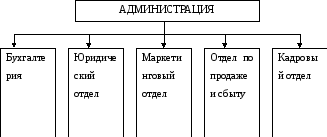 Миссия компании: Предоставление юридическим и физическим лицам образовательных услуг (компьютерные курсы)Вариант 3. ООО «Дельфин и русалка». Тур-агентство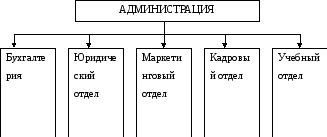 Миссия компании: Предоставление юридическим и физическим лицам туристических услуг на территории РФ, а так же ближнего и дальнего зарубежьяВариант 4. ООО «Икс & Игрек». Кадровое агентство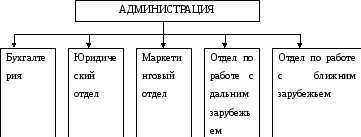 Миссия компании: Предоставление юридическим и физическим лицам услуг по поиску сотрудников и устройству на работу.Вариант 5. ООО «Шипы и розы». Рекламное агентство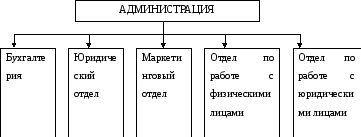 Миссия компании: Предоставление юридическим и физическим лицам рекламных услуг (в печатных изданиях, на радио- и телевидении, в сети Интернет, на растяжках на улицах города)Практические задания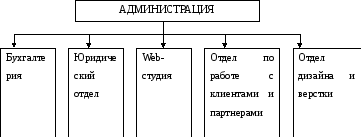 Задание 1 Формирование Устава организацииВ соответствии с миссией, составить устав организации. При составлении воспользоваться данными приложения 1.Задание 2 Формирование штатного расписания организацииВ соответствии с организационными структурами и уставом организации составить штатное расписание сотрудников. При выполнении задания использовать данные приложения 2.Задание 3 Составление должностных инструкций сотрудников организацииСоставить должностную инструкцию Сотрудника. При выполнении задания использовать данные приложения 3.Задание 4 Формирование личного дела сотрудника и оформление трудовой книжкиСформировать личное дело Сотрудника. Личное дело сотрудника должно содержать:внутреннюю опись документов дела;личный листок по учету кадров (форма Т-1)анкету;автобиографию;копии документов об образовании;копию страхового пенсионного удостоверения;копию идентификационного номера налогоплательщика (ИНН);копию документа, удостоверяющего личность сотрудника (паспорт);характеристики или рекомендательные письма;заявление о приеме на работу;трудовой договор (см. приложение 4);приказ о приеме на работу выписку из приказа о приеме на работу.Оформить титульный лист трудовой книжки Сотрудника и сделать соответствующую запись о приеме на работу.Задание 5 Оформление отпусков сотрудникаСоставить график отпусков сотрудников организации согласно штатному расписанию и оформить комплекс документов по предоставлению отпуска Сотрудника.Задание 6 Составление трудовых договоров возмездного оказания услугСоставить договор возмездного оказания услуг, согласно вариантам. При выполнении задания использовать данные приложения 5Вариант 1. ООО «Твой компьютер». Сеть магазиновПредмет договора: Проведения тренинга продаж сотрудникам магазина специалистом по прямым продажамВариант 2. ООО «Филлипок». Образовательный центрПредмет договора: Проведение тестирования слушателей курсов (ин. язык: английский)Вариант 3. ООО «Дельфин и русалка». Тур-агентствоПредмет договора: Консультационные услуги юриста по составлению договоров с клиентамиВариант 4. ООО «Икс & Игрек». Кадровое агентствоПредмет договора: Проведение работ по наладке компьютерной техникиВариант 5. ООО «Шипы и розы». Рекламное агентствоПредмет договора: Привлечение дизайнера в связи с выполнением срочного заказаЗадание 7 Оформление командировки сотрудникаСоставить комплекс документов о служебной командировке Сотрудника на 1 неделю согласно предложенным вариантамВариант 1. ООО «Твой компьютер». Сеть магазиновПрохождение стажировки в ООО «Твой мир», г. Москва.Вариант 2. ООО «Филлипок». Образовательный центрУчастие в образовательной ярмарке, организованной ООО «Чук&Гек», г.МоскваВариант 3. ООО «Дельфин и русалка». Тур-агентствоУчастие в семинаре, организованного ООО «Андерсон&Ко», г. МоскваВариант 4. ООО «Икс & Игрек». Кадровое агентствоУчастие в ярмарке вакансий, организованной ООО «Альфа&Омега», г. МоскваВариант 5. ООО «Шипы и розы». Рекламное агентствоПрохождение стажировки в ООО «Ягодки и цветочки», г. МоскваЗадание 8 Оформление перевода в другой отделОформить перевод Сотрудника из одного отдела в другой, для чего необходимо составить заявление, дополнительное соглашение (изменение) к договору и приказ о переводе.Задание 9 Создание договора поставок (оказания услуг)Составить договор поставок (оказания услуг) согласно вариантам. Обратить внимание: договор должен быть согласован с заинтересованными службами организации.Вариант 1. ООО «Твой компьютер»Стороны, заключающие договор: ООО «Твой компьютер» и ООО «Дельфин и русалка»Предмет договора: Покупка тур-путевок по безналичному расчету сотрудникам организацииВариант 2. ООО «Филлипок»Стороны, заключающие договор: ООО «Филлипок» и ООО «Твой компьютер»Предмет договора: Покупка компьютерной техники в размере 20 комплектовВариант 3. ООО «Дельфин и русалка»Стороны, заключающие договор: ООО «Дельфин и русалка» и ООО «Шипы и розы»Предмет договора: Разработка макета рекламного объявления и размещение его в печатных изданиях городаВариант 4. ООО «Икс & Игрек»Стороны, заключающие договор: ООО «Икс & Игрек» и ООО «Филлипок»Предмет договора: сотрудничество с образовательным центром в части обучения соискателей рабочих мест компьютерным курсамВариант 5. ООО «Шипы и розы»Стороны, заключающие договор: ООО «Шипы и розы» и ООО «Икс & Игрек»Предмет договора: размещение рекламных объявлений о вакантных рабочих местахЗадание 10 Формирование приказов и актов сверкиСоставить приказы директора, регламентирующие выполнение договоров, с назначением ответственных лиц и сумм, выделяемых на осуществление договора (при необходимости). Составить акты сверки выполненных работ (оказанных услуг).Задание 11 Формирование справки о состоянии рынка товаров (услуг)Подготовьте справку о состоянии рынка услуг (товаров) в зависимость от того, какие товары (услуги) реализует организация участника. Для этого изучить предложения различных фирм по какому-нибудь рекламному изданию. Оформить содержательную часть справки в виде таблицы, в которой будет представлено название фирмы и цены на один и тот же товар. После таблицы сделайте выводы.Задание 12 Составление докладной запискиСоставьте докладную записку директору предприятия с предложениями по улучшению условий труда.Задание 13 Составление письма-претензии на некачественный товар (оказанную услугу)Подготовьте текст и форму трафарета письма-претензии на некачественный товар услугу (указанную услугу) в соответствии с вариантами. При подготовке трафарета постарайтесь, чтобы трафарет касался только общей формы претензии, а не частностей. При выполнении задания используйте данные приложения 6.Задание 14 Переписка между руководителями организацийСоставьте два документа, отражающие переписку согласно предложенным вариантам. При выполнении задания используйте данные приложения 7.При составлении документов советуем воспользоваться следующими правилами:письма должны содержать языковые формулы и общепринятые «канцеляризмы»;необходимо избегать эмоциональных оборотов и оценок, излагать вопрос строго и по существу;следует помнить, что длинный документ с обилием подробностей, как правило, не дочитывается до конца.Вариант 1. ООО «Твой компьютер»Заведующая детским домом просит директора ООО «Твой компьютер» оказать благотворительную помощь в виде поставки на безвозмездной основе 10 комплектов компьютерной техники (системный блок, монитор). Ответ директора содержит обещание рассмотрения возможности предоставления благотворительной помощи.Вариант 2. ООО «Филлипок»Заведующая детским домом просит директора ООО «Филлипок» оказать благотворительную помощь в виде проведения ряда компьютерных курсов воспитанникам детского дома. Ответ директора содержит обещание рассмотреть возможность проведения курса «Секретарское дело»Вариант 3. ООО «Дельфин и русалка»Заведующая детским домом просит директора ООО «Дельфин и русалка» оказать благотворительную помощь в виде предоставления путевок в дни новогодних каникул воспитанникам детского дома на безвозмездной основе. Ответ директора содержит отказ в возможности оказания подобной помощи в дни новогодних каникул, с возможным предоставлением путевок в другое время года.Вариант 4. ООО «Икс & Игрек»Директор профессионального колледжа предлагает директору ООО «Икс & Игрек» совместное сотрудничество в части проведения ярмарок вакансий для учащихся колледжа. Директор ООО «Икс & Игрек» отвечает согласием рассмотреть сроки проведения ярмарок.Вариант 5. ООО «Шипы и розы»Заведующая детским садом просит директора ООО «Шипы и розы» благотворительную помощь в части перечисления денежных средств на ремонт кровли. Ответ директора содержит обещание помощи в ремонте кровли.Задание 15 Письмо-жалобаИзмените следующий текст, придав ему официально-деловой стиль. При выполнении задания используйте данные приложения 7.Я, Соколова Зоя Егоровна, являюсь дитем блокады. Сколько раз я обращалась в милицию и к разным начальникам из-за своих соседей, а им дела нет до простой труженицы. Другие живут в отдельных квартирах, а я сорок лет работала, а живу в коммуналке. Соседи мои молодые, крутят музыку до 11 ночи, плиту не моют, приходят и стучат дверью, когда захотят. Пенсию мне наделили всего 650 рублей. Как на них прожить, а ведь еще хочется внукам подарочки купить.Прошу разобраться, виновных наказать и дать мне помощь в виде денег.12 февраля Соколова З.Е.Задание 16 Оформление увольненияОформить увольнение Сотрудника с занесением соответствующей записи в трудовую книжку.ПРИЛОЖЕНИЕ 1ПРИМЕРНЫЙ ОБРАЗЕЦ УСТАВА ЧАСТНОГО ПРЕДПРИЯТИЯУСТАВиндивидуального частного предприятия(Фамилия владельца и название предприятия)Юридический адрес:_____________________________________г.___________________Настоящий Устав разработан в соответствии с (нормативные документы)1. Общие положенияИндивидуальное частное предприятие именуемое в дальнейшем (название предприятия), учреждено гражданином РФ (Фамилия, имя, отчество) и принадлежит ему на праве частной собственности.Учредитель отвечает по обязательствам Предприятия своим имуществом в пределах его вклада в уставной капитал.В своей деятельности Предприятие руководствуется действующим законодательством РФ.Предприятие приобретает права юридического лица со дня государственной регистрации.Предприятие действует на принципах полного хозяйственного расчета, имеет самостоятельный баланс, расчетный и иные счета в банке, печать со своим наименованием, штампы, бланки и другие реквизиты.Предприятие несет ответственность за результаты своей деятельности, за выполнение взятых на себя обязательств перед бюджетом, банком, партнерами по договорам, а также перед трудовым коллективом согласно действующему законодательству.Государство не отвечает по обязательствам Предприятия, Предприятие не отвечает по обязательствам государства.2. Предмет и цели деятельности. Права ПредприятияПредприятие создается с целью удовлетворения потребностей народного хозяйства и населения в товарах и услугах, оказания помощи в осуществлении программы жилищного строительства, обеспечения занятости населения общественно-полезным трудом, повышения уровня жизни работников Предприятия.Предприятие осуществляет следующие виды деятельности (перечислить, осуществляя нумерацию)Предприятие имеет право:самостоятельно планировать свою деятельность и определять перспективы развития исходя из спроса на производимую продукцию, необходимости обеспечения производственного и социального развития Предприятия, повышения личных доходов работников;учреждать филиалы и другие обособленные подразделения, утверждать положения и уставы в соответствии с действующим законодательством;объединяться с другими предприятиями, организациями в различные формы объединений;совершать с предприятиями различных форм собственности, отдельными гражданами, кооперативами, организациями и учреждениями всякогорода сделки, в том числе купли-продажи, мены, подряда, займа, перевозки, страхования, аренды, поручения и комиссии, хранения, совместной деятельности и др., а также участвовать в торгах, конкурсах, аукционах, приобретать имущественные и личные неимущественные права и нести обязанности, быть истцом и ответчиком в суде, арбитражном и третейском суде;строить, приобретать, продавать, брать и сдавать в наем всякого рода движимое и недвижимое имущество;приобретать сырье, материалы, транспорт, научно-техническую и иную продукцию как по государственным, так и по договорным ценам у предприятий, организаций, кооперативов, а также у населения за наличный и безналичный расчет;реализовывать свою продукцию, работу, услуги, отходы производства по ценам и тарифам, устанавливаемым самостоятельно или на договорной основе, а в случаях, предусмотренных действующим законодательством, по государственным ценам;использовать в своей деятельности автотранспорт, помещения, инструмент, оборудования работников Предприятия с соответствующим возмещением расходов по их использованию;получать долгосрочные и краткосрочные кредиты;выпускать ценные бумаги;открывать собственные торговые точки;совершать иные действия, предоставленные предприятиям действующим законодательством.3. Органы управления и контроля, их компетенцияТекущее управление Предприятием осуществляется директором, назначаемым на должность и освобождаемым от должности Учредителем. В этом случае между Учредителем и директором заключается договор (контракт), в котором определяются права, обязанности, ответственность директора перед Учредителем и трудовым коллективом, условия оплаты его труда, срок контракта, условия освобождения от занимаемой должности.Учредитель вправе самостоятельно осуществлять текущее руководство Предприятием, что фиксируется в решении о создании Предприятия.Директор Предприятия без доверенности действует от имени Предприятия, представляет его интересы, распоряжается имуществом Предприятия, заключает договоры, в том числе выдает доверенности, открывает в банках расчетный и иные счета, пользуется правом распоряжения средствами, утверждает штаты, издает приказы и дает указания, обязательные для всех работников Предприятия. Директор несет полную ответственность за деятельность Предприятия, находящееся в распоряжении Предприятия имущество.Контроль за деятельностью Предприятия осуществляет Учредитель.4. Порядок распределения прибыли и формирования фондовИмущество Предприятия формируется за счет вкладов Учредителя, доходов, полученных от реализации произведенных продукции, работ, услуг, доходов от выпуска ценных бумаг, кредитов банка, других законных поступлений. Учредителем создается уставной капитал в размере _________ рублей.Прибыль, образованная после возмещения материальных и приравненных к ним затрат, в том числе на оплату труда, расчетов с банком и бюджетом, отчислений Учредителю, распределяется в фондыпроизводственного развития,социального развития,резервный,иные.Предприятие хранит денежные средства на расчетном и других счетах банков, производит все кассовые и расчетные операции с соблюдением действующего законодательства.Предприятие ведет бухгалтерскую и статистическую отчетность в порядке, установленном действующим законодательством, и несет ответственность за ее достоверность.5. Гарантии работникам ПредприятияТрудовой коллектив Предприятия составляют все граждане, участвующие своим трудом в его деятельности на основе трудового договора. Отношения работника и Предприятия, возникшие на основе трудового договора, регулируются законодательством о труде.Предприятие обеспечивает работникам гарантированный законом минимальный размер заработной платы, безопасные условия труда, несет ответственность в установленном законом порядке за ущерб, причиненный их здоровью и трудоспособности.Работники Предприятия подлежат социальному и медицинскому страхованию и социальному обеспечению в порядке и на условиях, предусмотренных действующим законодательством для рабочих и служащих государственных предприятий.Предприятие может самостоятельно устанавливать для своих работников дополнительные отпуска, сокращенный рабочий день и иные льготы.6. Условия реорганизации и ликвидации ПредприятияПрекращение деятельности Предприятия может осуществляться в виде его ликвидации или реорганизации (слияния, присоединения, разделения, выделения, преобразования).Ликвидация или реорганизация Предприятия производятся по решениюсобственника с согласия трудового коллектива;суда.Предприятие ликвидируется в случаяхпризнания его банкротом;принятия решения о запрете деятельности Предприятия из-за невыполнения условий, установленных законодательством, если в предусмотренный решением срок не обеспечено соблюдений этих условий или не изменен вид деятельности;признания судом недействительными учредительных документов и решения о создании Предприятия;по другим основаниям, предусмотренным действующим законодательством.При реорганизации или ликвидации Предприятия увольняемым работникам гарантируется соблюдение их прав и интересов в соответствии с действующим законодательством.Предприятие считается реорганизованным или ликвидированным с момента исключения его из Государственного реестра.Ликвидация Предприятия осуществляется ликвидационной комиссией, образуемой собственником имущества Предприятия совместно с трудовым коллективом. Ликвидация Предприятия при банкротстве осуществляется в соответствии с действующим законодательством.Ликвидационная комиссия действует в соответствии с действующим законодательством. Имущество Предприятия, оставшееся после расчетов с бюджетом, банком, работниками Предприятия, переданное Предприятию в пользование, возвращается владельцам в исправном состоянии.ПРИЛОЖЕНИЕ 2ПРИМЕРНЫЙ ОБРАЗЕЦ ШТАТНОГО РАСПИСАНИЯУтверждаюНаименование должностиПодпись, расшифровка подписиШтат в количестве _____единицс месячным фондом заработной платы ________рублейШтатное расписание на «____»______200__г.ПРИЛОЖЕНИЕ 3ОБРАЗЕЦ ТИПОВОЙ ДОЛЖНОСТНОЙ ИНСТРУКЦИИ СОТРУДНИКАДОЛЖНОСТНАЯ ИНТРУКЦИЯПолное наименование должности и подразделенияФамилия, имя, отчество1. Общие положенияВ этом разделе указываются:1.1 Категория должности ( по квалификационному справочнику: руководитель, специалисты, другие служащие (технические исполнители)1.2 Квалификационные требования (на основании разделов «Требования к квалификации» квалификационного справочника)1.3 Порядок назначения на должность и освобождения от должности (какправило, назначение на должность и освобождение от должности осуществляется приказом ректора), указывается также порядок представления к назначению на должность и освобождения от должности (по представлению какого лица производится назначение, с кем согласовывается).1.4 Перечень основополагающих организационно-правовых документов, которыми должен руководствоваться работник. В этот перечень, как правило включаются: Устав, Положение о структурном подразделении, в состав которого входит должностное лицо, настоящая должностная инструкция, другие документы.1.5 Перечень нормативных документов, которые должен знать работник (разрабатывается на основе раздела «Должен знать» Квалификационного справочника).1.6 Подчинение работника Называется вышестоящее должностное лицо, которому подчиняется работник. Здесь может быть подробно расписано, чьи указания работник выполняет безусловно (т.е. своего непосредственного руководителя, а также чьи указания он выполняет дополнительно (при определенных условиях).1.7 Подчиненность работнику (Перечисляются подчиненные. Это может быть структурное подразделение, группа лиц, объединенная для решения определенных задач или отдельные лица. Для руководителей это положение формулируется как руководство работниками.)1.8 Порядок замещения работника в случае его временного отсутствия (Этот пункт разрабатывается согласно порядку назначения на должности и освобождения от должностей работников предприятия. Наличие этого пункта необходимо не только работнику, которого будут замещать, но и замещающему для определения своих прав и обязанностей.)II.Функциональные обязанности работникаВ этом разделе определяется предмет ведения или участок работы, закрепленный за работником, перечень видов работ, из которых складывается выполнение возложенных функций.В качестве основы для разработки данного раздела берутся квалификационные характеристики, а именно из раздел «Должностные обязанности». Из положения «увязываются» с основными задачами и функциями структурного подразделения, в состав которого входит работник. При этом важно разграничить работу между сотрудниками подразделения, особенно тщательно это должно быть сделано по должностям, близким по содержанию труда. В разделе следует дать полный, перечень всех работ, которые необходимо выполнять при замещении данной должности в конкретных организационно-технических условиях.При составлении данного раздела необходимо также использовать утвержденные положения о структурных подразделениях, с тем чтобы все функции, возложенные на то или иное подразделение, были реализованы через должностные обязанности работников.III.ПраваВ этом разделе закрепляются полномочия, которые предоставляются работнику для самостоятельного решения всех вопросов, относящихся к его компетенции.При разработке данного раздела необходимо сформулировать основанные на должностных обязанностях полномочия, такие как право принимать решения и давать указания по конкретным вопросам, подписывать или визировать документы, представительствовать от имени структурного подразделения или трудового коллектива, получать необходимую информацию, осуществлять контроль и т.д.I V. Персональная ответственностьЭтот раздел регламентирует персональную ответственность работника за свою деятельность, правильное и своевременное использование предоставленных ему прав на порученном ему участке работы, что основано на праве и обязанности принимать решения.В самостоятельном разделе должны быть определены основные взаимосвязи исполнителя с работниками своего и других подразделений, а также с внешними организациями, необходимые для выполнения возложенных на него обязанностей. В нем также указывается информация, которая используется при выполнении должностных обязанностей, от кого и в какие сроки она поступает, какую информацию, когда и кому необходимо передать, какие документы и с кем готовят совместно.С должностной инструкцией ознакомленДата и подписьПРИЛОЖЕНИЕ 4ОБРАЗЕЦ ТРУДОВОГО ДОГОВОРА (КОНТРАКТА)Трудовой договор №_____г.______ «___»___________200__г.Акционерное общество, именуемое в дальнейшем «Работодатель», в лице генерального директора (Фамилия, имя, отчество), действующего на основании (Устава, положения и т.п.) с одной стороны, и гражданин (-ка) (Фамилия, имя, отчество), именуемый (ая) в дальнейшем «Работник», с другой стороны, а вместе именуемые Стороны, заключили настоящий трудовой договор о нижеследующем:1. Предмет договораРаботник обязуется выполнять работу по должности (указать должность) с подчинением внутреннему трудовому распорядку, а Работодатель обязуется обеспечивать Работнику необходимые условия работы, своевременную выплату заработной платы, а также исполнять иные обязанности, предусмотренные действующим законодательством Российской Федерации о труде и настоящим Договором.Настоящий договор заключен с «_»___200_г. сроком на___(неопределенный срок).Работнику (не) устанавливается испытательный срок продолжительностью __мес. с целью проверки соответствия вышеуказанной должности.Работа у Работодателя является основной (по совместительству).2. Обязанности и права РаботникаРаботник обязуется:Добросовестно исполнять свои трудовые обязанности, возложенные на него настоящим трудовым договором.Соблюдать Правила внутреннего трудового распорядка организации, трудовую дисциплину, выполнять установленные нормы труда, соблюдать требования по охране труда и обеспечению безопасности труда.Бережно относиться к имуществу Работодателя и других работников, принимать все меры по предотвращению кражи, повреждения или порчи имущества Работодателя. Незамедлительно сообщать Работодателю либо непосредственному руководителю о возникновении ситуации, представляющей угрозу жизни и здоровью людей, сохранности имущества Работодателя.Работник несет ответственность за ущерб, причиненный Работодателю, в соответствии с законодательством Российской Федерации.Работать исключительно в интересах Работодателя, способствовать продвижению авторитета и расширению контактов Работодателя.Не допускать использования служебного положения и рабочего времени в личных целях.Постоянно совершенствовать (повышать) свой профессиональный уровень: осваивать новые методы работы, периодически проходить аттестацию и курсы повышения квалификации.Основные трудовые (должностные) обязанности Работника определяются настоящим договором и должностной инструкцией.Работник имеет право:На заключение, изменение и расторжение настоящего трудового договора в порядке и на условиях, которые установлены Трудовым кодексом РФ и иными федеральными законами.На предоставление ему работы, обусловленной настоящим трудовым договором.На рабочее место, соответствующее условиям, предусмотренным государственными стандартами организации и безопасности труда, а также коллективным договором.На своевременную и в полном объеме выплату заработной платы в соответствии со своей квалификацией, сложностью труда, количеством и качеством выполненной работы.На отдых, обеспечиваемый установлением нормальной продолжительности рабочего времени, предоставление еженедельных выходных дней, нерабочих праздничных дней, оплачиваемых ежегодных отпусков.На полную достоверную информацию об условиях труда и требованиях охраны труда на рабочем месте.На защиту своих трудовых прав, свобод и законных интересов всеми не запрещенными законом способами.На возмещение вреда, причиненного ему в связи с исполнением им трудовых обязанностей, и компенсацию морального вреда в порядке, установленном Трудовым кодексом РФ и иными федеральными законами.На обязательное социальное страхование.3. Обязанности и права РаботодателяРаботодатель обязуется:Соблюдать законы и иные нормативные правовые акты, локальные нормативные акты, условия коллективного договора, соглашений и настоящего трудового договора.Предоставить Работнику работу, обусловленную настоящим трудовым договором.Обеспечить безопасность труда и условия, отвечающие требованиям охраны и гигиены труда, а также обеспечить Работника оборудованием, инструментами, технической документацией и иными средствами, необходимыми для исполнения им трудовых обязанностей.Своевременно выплачивать обусловленную настоящим Договором заработную плату и другие причитающиеся Работнику выплаты.Осуществлять обязательное социальное страхование Работника.Возмещать вред, причиненный Работнику в связи с исполнением им трудовых обязанностей, а также компенсировать моральный вред в порядке и на условиях, которые установлены действующим законодательством.Надлежащим образом исполнять другие обязанности в соответствии с законодательством Российской Федерации.Работодатель имеет право:Требовать от Работника добросовестного исполнения обязанностей по настоящему трудовому договору и бережного отношения к имуществу Работодателя и других работников.Требовать от Работника соблюдения Правил внутреннего трудового распорядка организации.Расторгнуть настоящий трудовой договор в случае неисполнения либо ненадлежащего исполнения Работником своих обязанностей, а также по другим основаниям, предусмотренным законодательством Российской Федерации.Привлекать Работника к дисциплинарной и материальной ответственности по основаниям и в порядке, предусмотренном законодательством Российской Федерации.Направлять Работника в командировки с компенсацией Работнику реальных командировочных расходов.4. ОплатаРежим работы — пятидневная рабочая неделя с 9.00 до 18.15, предвыходные и предпраздничные дни с 9.00 до 17.00, с ненормированным рабочим днем.Продолжительность рабочего времени определяется в соответствии с законодательством Российской Федерации.Работнику устанавливается заработная плата в размере___руб. в месяц. Заработная плата выплачивается работнику 2 раза в месяц, не позднее 5-го и 25-го числа каждого месяца.Работодатель в соответствии с законодательством Российской Федерации удерживает подоходный налог и иные обязательные платежи из заработной платы и иных доходов Работника, получаемых в организации.5. Время отдыхаРаботнику предоставляется ежегодный оплачиваемый отпуск продолжительностью 28 (двадцать восемь) календарных дней.Отпуск предоставляется Работнику в соответствии с графиком отпусков, время, в которое Работнику предоставляется ежегодный отпуск, может быть изменено по соглашению сторон.6. Конфиденциальность (коммерческая тайна).Работник обязуется в течение срока действия настоящего Договора и после его прекращения в течение трех лет соблюдать конфиденциальность коммерческой информации (коммерческую тайну), полученной работником у Работодателя, и не сообщать коммерческую информацию третьим лицам без письменного разрешения Работодателя.Под коммерческой информацией Стороны понимают конфиденциальную информацию и торговые секреты, относящиеся или возникающие из деятельности Работодателя, включая, но не ограничиваясь информацией, относящейся клюбым алгоритмам, изобретениям, процессам, формулам, планам, устройствам, сбору информации, техническим данным, спискам почтовых отправлений, методов распределения, наименованиям поставщиков и потребителей (покупателей), отношениям с поставщиками и потребителями (покупателями) и рыночной стратегии.В случае прекращения трудовых отношений Работник в последний день работы обязан передать Работодателю все имеющиеся у него документы, копии документов, записи или другие носители информации, которые содержат коммерческую информацию или относятся к деятельности Работодателя.В случае неисполнения Работником обязанности соблюдать конфиденциальность коммерческой информации (коммерческую тайну), Работник обязан возместить Работодателю причиненные этим убытки.Работник обязуется не сообщать третьим лицам информацию о размере получаемой им заработной платы, за исключением случаев, прямо установленных действующим законодательством или в связи с уплатой налогов и иных обязательных платежей.7. Заключительные положенияРасторжение прекращение настоящего Договора производится в соответствии с законодательством Российской Федерации о труде.Условия настоящего Договора Стороны признают конфиденциальными и не подлежащими разглашению в любой форме.Настоящий Договор составлен в двух экземплярах на русском языке, по одному экземпляру для каждой стороны.ПРИЛОЖЕНИЕ 5ОБРАЗЕЦ ДОГОВОРА ВОЗМЕЗДНОГО ОКАЗАНИЯ УСЛУГДоговор возмездного оказания услуг №____Организация (наименование организации), именуемая в дальнейшем "Заказчик" в лице руководителя (Фамилия, Имя, Отчество), действующего на основании (Устава, Положения и т.п.) и гражданин (Фамилия, Имя, Отчество) именуемый в дальнейшем "Исполнитель", а вместе именуемые Стороны, заключили настоящий договор о нижеследующем:1. Предмет договора1. 1. Исполнитель обязуется по заданию Заказчика оказать услуги, указанные в п. 1.2. настоящего договора, а Заказчик обязуется оплатить эти услуги.1.2. Исполнитель выполняет следующие услуги:1. …2. …………1.3. Стоимость оказываемых услуг составляет: ………1.4. Срок действия договора с "_____"__________200___г по "_____"_____________200___г1.5. Услуги считаются оказанными после подписания акта приема-сдачи услуг заказчиком.2. Права и обязанности сторонИсполнитель обязан выполнить работу лично, оказав услуги с надлежащим качеством, в полном объеме и в срок, указанный в п.1.4 настоящего договора.Заказчик обязан оплатить работу по цене, указанной в п. 1.3 настоящего договораЗаказчик имеет право в любое время проверить ход и качество работы, выполняемой Исполнителем, не вмешиваясь в его деятельностьЗаказчик имеет право отказаться от исполнения договора в любое время до подписания акта, уплатив исполнителю часть установленной цены пропорционально части оказанных услуг, выполненной до получения извещения об отказе Заказчика от исполнения договора3. Заключительные положенияСтороны вправе в любое время вносить изменения и дополнения в настоящий договор в письменной форме в виде дополнительного соглашения, подписанного обеими сторонамиСтороны несут ответственность за невыполнения условий договора в соответствии с законодательством РФ.Акт приема-сдачи оказанных услугпо договору №____ от "_____"______200___г. между организацией (наименование организации) и гражданином (Фамилия, Имя, Отчество):Настоящий акт составлен организацией (наименование организации), именуемой в дальнейшем "Заказчик" в лице руководителя (Фамилия, Имя, Отчество), действующего на основании (Устава, Положения и т.п.) и гражданином (Фамилия, имя, отчество) именуемым в дальнейшем "Исполнитель". Стороны свидетельствуют о том, что:Исполнитель оказал Заказчику услуги, предусмотренные п.1.2 указанного договора.Услуги были оказаны исполнителем качественно, в предусмотренных договором объеме и в установленные договором сроки.Стоимость услуг, оказанных за период с "_____"__________200___г по "_____"_____________200___г составляет (указать сумму цифрами и прописью).К оплате_______(указать сумму цифрами и прописью).Бухгалтер_______ПРИЛОЖЕНИЕ 6ОБРАЗЕЦ ПИСЬМА-ПРЕТЕНЗИИПРЕТЕНЗИЯ«____»__________200___года я предоставил Вам автомобиль марки__________ (государственный №_____________, номер двигателя________, номер кузова________, номер шасси__________) дляпроведения ремонта, тем самым заключил с Вашей организацией договор подряда на ремонтные работы.Подтверждением заключения договора является квитанция № ____ от «__»_____ 200__ года.В соответствии с условиями договора, я оплатил стоимость работ (____________рублей) за качественное исполнение Вами принятых на себя обязательств. Ваша организация обязалась отремонтировать____________________(подробно указать, какие узлы и детали по договору должна была заменить, какие отремонтировать)Однако в момент получения автомобиля я обнаружил, что ремонт произведен некачественно:___________________________________________________________(перечислите все неполадки и другие факты неисполнения обязательств по договору)В соответствии со статьей 4 Закона РФ «О защите прав потребителей», исполнитель обязан выполнить работу качественно. Однако Ваша организация этого не сделала.В соответствии со ст. 30 указанного Закона, потребитель при обнаружении недостатков в выполненной работе вправе по своему выбору потребовать______________________________________________________________(указать позицию ст.30 Закона РФ «О защите прав потребителей»)На основании изложенного требую: безвозмездно устранить недостатки в выполненной работе в течение 14 дней (или указать другую позицию статьи 30 Закона).В случае неудовлетворения претензии я буду вынужден обратиться в народный суд. В этом случае, выдвинув перечисленные требования, я также буду просить суд взыскать с Вашей организации моральный вред, который Вы нанесли мне незаконными действиями (статья 13 Закона), и штраф в доход государства за несоблюдение добровольного порядка удовлетворения требований потребителя в размере цены моего иска (статья 11, пункт 6 Закона).Ответ на претензию прошу дать в __-дневный срок.«_____»___________________200___ г.ПРИЛОЖЕНИЕ 7Рекомендации по использованию отдельных, наиболее часто употребляемых слов и устойчивых словосочетаний, используемых при подготовке служебных документов1. Синтаксические конструкции, используемые для изложения мотивов, объяснения причин для принятия тех или иных действий.В порядке оказания помощи прошу вас...В целях обмена опытом направляю в ваш адрес...В порядке исключения...Ввиду особых обстоятельств...В связи с завершением работ по...В связи с принятием решения о...В соответствии с ранее достигнутой договоренностью...По взаимной договоренности между...Согласно Вашей заявке...Несмотря на то-то и то-то, продолжает иметь место...2. Формулировки для выражения отказа.Несмотря на предпринятые нами (организацией) усилия, ваше указание остается невыполненным в связи с...К сожалению, удовлетворить вашу просьбу не представляется возможным, поскольку...Ваше распоряжение не может быть выполнено к установленному сроку по следующим причинам...Мы не можем предоставить интересующую вас информацию, так как...Организация не располагает возможностью для выполнения дан ной задачи из-за отсутствия...3. Формулировки для выражения предупреждения.Напоминаем вам, что через такое-то время срок соглашения истекает...Организация уведомляет вас о том, что...Считаем необходимым еще раз напомнить вам о том, что...Организация сохраняет за собой право в одностороннем порядке приостановить действие договора о...Взятые на себя организацией гарантийные обязательства утрачивают свою силу с...4.Устойчивые распорядительные обороты.Ввести в эксплуатацию...Обязать руководителя...Контроль за исполнением настоящей директивы возложить на...Назначить расследование по факту...Изыскать дополнительные возможности для...5.Формулировки для выражения просьб.Прошу вас направить в мой адрес...В связи с острой необходимостью в... настоятельно прошу вас...Убедительно прошу вас решить вопрос о...В рамках предварительной договоренности с представителем вашей организации прошу рассмотреть возможность...Исходя из величины годового лимита по... прошу изыскать для нужд организации...6. Формулировки для подчеркивания особой важности сведений (отдельных фактов).Безопасность гарантируется...Документация выслана в ваш адрес нарочным...Предпринимаются энергичные меры по...Конфиденциальность информации обеспечена...Содержание проекта оперативно корректируется...Выявленные недостатки уже устраняются...Выделены дополнительные средства на...Спланированы мероприятия...В кратчайшие сроки организуется...Установлен повседневный жесткий контроль за...7. Устойчивые обороты речи:наименее сложный...наиболее важныйнаилучший эффектнаихудший результатаоказать помощьпроизвести проверкуруководство считает возможныхорганизация не возражаетсрочно сообщитенемедленно устранитеобеспечьте выполнение...создайте необходимые условия...доложите предложения по...оптимальное решение...вероятные сроки...подтвердите получение...сообщите данные...направьте в мой адрес...подготовьте к отправке...решите самостоятельно...8. Формулировки для уведомления.Ставим вас в известность о том, что...Организация извещает о...Сообщаю вам...Довожу до вашего сведения, что...Докладываю о...9. Наиболее часто употребляемые глаголы: выполнить (исполнить), решить (разрешить), обязать, обратить (внимание на...), завершить, прекратить, направить (отправить), ввести (в эксплуатацию), осуществить (реализовать), спланировать (скоординировать), создать, восполнить (пополнить), организовать, обеспечить, сообщить (доложить), представить (предоставить), уточнить, установить, устранить, выявить, (выяснить).10. Наиболее часто употребляемые прилагательные: срочный (оперативный), второстепенный, перспективный, важный, главный (основной), серьезный (существенный), ведущий, плановый, дополнительный, полный, недостаточный, заключительный, промежуточный, общий, конкретный, высший, первичный, лучший, худший, надежный.1до 2000 года применялся формат даты, в котором год указывался в виде двух последних цифр, например, 03.11.98. Новый порядок написания даты был введен Госстандартом с 01.04.2000 года. Логичность такого нововведения очевидна. Дата типа 23.10.00 вносит некоторую двусмысленность в ее понимание, то ли это 1900 год, то ли 2000. Вдобавок ко всему некоторые компьютерные программы могут интерпретировать дату с годом, указанным двумя цифрами, именно как дату 19** года. Поскольку еще долго в ходу будут документы с сокращенной формой написания даты. Можно без труда определить, что это документы, относящиеся к прошлому веку.Предприятие зарегистрировано________________(район, город)«____»________20___г.УТВЕРЖДАЮУчредитель:подпись, расшифровка подписи«____»________20___г.Наименование служб и должностейКол-во штатных единицДолжностной оклад (руб.)Месячный фонд заработной платы (руб.)АдминистрацияГенеральный директорЗаместитель генерального директораСекретарьИТОГО:БухгалтерияГлавный бухгалтерСтарший бухгалтерИТОГО:Коммерческая службаКоммерческий директорГлавный менеджерЭкономистИТОГО:Хозяйственная службаХозяйственный директорТехникУборщицаИТОГО:ВСЕГО по штатному расписаниюРуководители структурных подразделенийДолжность, подпись, расшифровка подписиГлавный бухгалтерДолжность, подпись, расшифровка подписи«Утверждаю»Должность________________________И.О.Ф.(подпись)«______»_______________200___г.РаботодательЮридический адрес:…должностьрасшифровка подписи подпись М. П.РаботникАдрес по регистрации:…Паспорт ___№___Дата выдачи «___»___годарасшифровка подписи подписьг. __________"_____"_____________200___гЗаказчикЮридический адрес:…должностьрасшифровка подписи подпись М. П.ИсполнительАдрес по регистрации:…Паспорт ___№___Дата выдачи «___»___годарасшифровка подписи подписьг. ___________"_____"_____________200___гЗаказчик________________подписьИсполнитель________________подписьРуководителю____________________________________________________________________________(полное наименование организации, полный адрес)от__________________________________________(Ф.И.О.)____________________________________________(домашний адрес)